Minutes of the April 21, 2016 meeting were approved without amendment. News and Information RoundtableRandell Harris attended Public Safety Advisory Committee (PSAC) board meeting as Vice Chair of PSAC’s Tribal Working Group (TWG), as well as meeting with the OneNet team at the Public Safety Research Center (PSCR) conference. He noted that testing LMR to LTE was the highlight of the PSCR conference. Patti Kelly reported Whitcom’s new 9-1-1 phone system a success and happy with Solocom integration.  Whitcom will begin several radio projects in July.Robert Ezelle reported Washington Military Dept. completed the Cascadia Rising exercise which was several years in planning and included myriad agencies and states.  Ezelle noted two significant fires in Western Washington, a fire mobilization in Eastern WA, a number of red flag warnings – despite fire season not (officially) starting, and that snowpack is melting at historically quick rates.Chief Sharp attended the May 31st OneNet Consultation Task Team (CTT) meeting, saying it was a very productive work session.Keith Flewelling reminded the group of the APCO-NENA Public Safety Communications Summer Conference is in Kennewick June 22, 2016.  TComm and Thurston County Public Safety are working together to prepare for the Nisqually Canoe Journey on July 30, 2016, with 20K visitors and 120 canoes expected to arrive at the Port of Olympia. Assistant Chief Marc Lamoreaux informed the group the WSP narrowbanding project in Pierce and Thurston Counties has fallen behind schedule by approximately two weeks because of difficulties in securing permits. He anticipates cutover to occur in August and FCC compliance by late October. Anton Damm explained DNR’s implied consent licensing proposal for sharing radio frequencies and communications, which is in the works; however, DNR is sending their cooperation agreements via hard copy first.  Once available, DNR will need assistance disseminating the information to organizations not currently in DNR’s contact system.  DNR will contact WON for assistance next week.  Damm also announced that several fire academies are planned in the coming weeks. The meeting was opened to public comment with none being made.   SIEC Legislative Changes Proposed changes to SIEC RCW 43.105.331 were presented, including changes to expand SIEC membership to include representatives from Dept. of Corrections, Dept. of Health, Dept. of Fish and Wildlife, Tribal Nations, and Public Safety Answer Points (PSAPs).  APCO-NENA is currently represented by a non-voting, ex-officio member Keith Flewelling. Dept. of Corrections is represented by ex-officio member Jose Zuniga. DSHS has licensed sites and will be joining King County’s radio network. Parks and Recreation has sworn law enforcement and several radio systems. They should be considered for membership as well.Further changes to SIEC codifying language could include granting the SIEC authority to set standards and policies over interoperability of mobile data devices and applications.  The SIEC could monitor the deployment of FirstNet and standardize applications (apps) for interoperability, as well as make recommendations regarding the Internet of Things (IoT), cybersecurity, privacy, and interoperability.Washington OneNet (WON) Status Significant, recent outreach events included attendance at PSCR, WASPC, and Washington Fire Chiefs. Upcoming events include APCO-NENA summer conference, the 7th Bi-Annual NW Alcohol Conference, and the August 4th Region X Consultation Task Team (CTT) workshop – focused on Quality of Service, Priority, and Preemption (QPP). OneNet is developing a State Plan Expectations document, with hopes FirstNet will use it to develop the Washington State Plan. A draft is expected for review at the August SIEC meeting. The Active Shooter in Schools video is in production. Current run time is approximately 23 minutes. Work on a wildfire video has begun. OneNet outreach statistic’s for April-June 2016 include: Twitter Reach: 	13,507Facebook:	  1,739GovDelivery:	14,980Web Stats:	  1,816 System Procurement UpdatesWSDOT: A consultant was hired to assist with writing the technical aspects of a Request for Proposal (RFP).  A prior WSDOT Request for Quotation (RFQ) established a list of viable consultants, from which Blue Wing Services (BWS) – an 800 MHz Rebanding project consultant, was chosen.  BWS’ prior WSDOT experience will assist in meeting the proposed, aggressive project schedule. WSDOT is currently collecting data and anticipates RFP release in early October 2016, with vendor selection announced by the end of 2016. DNR:  Provided handouts identifying the division’s spending and procurement.  Half of their funds are used to replace portable and mobile radios, which is expected to be completed by mid-July.  Remaining funds are used to build a fire communications center and mountain top repeater sites, which are on track to deploy by the end of the year.  DNR held close to the spending plan and benefited from large purchase vendor discounts.  DNR will require funding for radio support in next year’s budget. DFW:  Dept. of Fish and Wildlife was not represented at this month’s SIEC meeting. Corrections:   Jose Zuniga reported three radio projects were funded this year.  Corrections is currently working to replace 800 portable and mobile radios, reground or relocate the Mission Creek tower after storm damage, and relocate the Airway Heights tower to a more secure location.Ongoing Projects WSP Narrowbanding District 8 is complete. Districts 1 and 6 are in process. District 6 is very large and will require a narrowband impact assessment, site readiness assessments (in process), and early subscriber reprogramming plans (underway).  WSP is working hard to make sure that District 6 transitions smoothly as the area is greatly impacted by wildfires.  The Narrowband project schedule slipped because of extra work required to increase inoperability in Pierce and Thurston counties. WSP talk groups will be on the Pierce County system, resulting in better coverage and increased interoperability for law enforcement in the county. The project continues to move forward. FCC compliance is expected in October and a waiver will be filed to accommodate the extra month.WSP plans to improve communications on Capitol Campus with improvements to in-building coverage and plans to engage Thurston County 911 (T-Comm).800 MHz Rebanding  800 MHz Rebanding continues to move forward with completion anticipated in September 2016; a financial reconciliation will follow immediately thereafter to close the project – anticipating end December 2016.WSDOT has one remaining site to reconfigure (Dodge Ridge) to complete the State agencies’ infrastructure Rebanding efforts; subscriber units (mobile and portables radios) remain to complete the participating agencies (WSDOT and WADOC) reconfiguration efforts.Military/EMD A full report on the recent Cascadia exercise is being prepared.State EOC Emergency Support Functions (ESF) are being redefined or enhanced. Of particular interest to the SIEC is ESF 2 – Communications.A large ESF-2 working group meeting is scheduled for September 29that the McGavick Center in the Clover Park Communications Center. EOC invited all state agencies and vendors. WA MIL/EMD resumed data collection/compilation to complete an initial draft of the WA TIC-FOG. 911 Update: Two maps are available depicting the status of telephone equipment installs: Dark green - next gen capable & connected; light green - next gen capable but not connected; yellow in progress; red is in planning. Whitman County is looking to implement text to 911 this year. ESInet Update: MIL is finalizing RFP negotiations to replace ESInet with apparently successful vendor. Member Kelly commented regarding text to 911 saying when ESInet is fully functional and in place, many entities are using an interim solution (there is no cost to support interim solution) - so this may explain some of the hold off by entities.Good of the order and Information SharingAnton Damm shared that DNR has changed their logo.Shelley Westall publically thanked Robert Ezelle and EMD for accommodating the Finley Mimbles video crew into the EOC to film during the Cascadia Rising exercise.  AdjournmentThe meeting was adjourned at 3:40 pm.  Next meeting is August 18, 2016, 1:30 PM, at Camp Murray Building 92, Rooms 1&3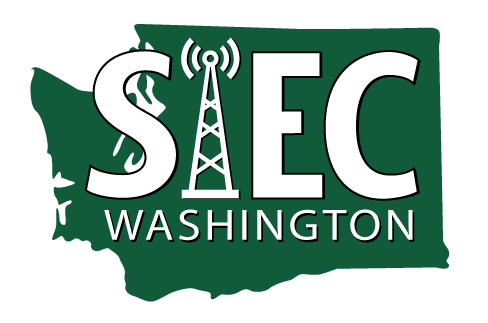 